							2nd Grade News 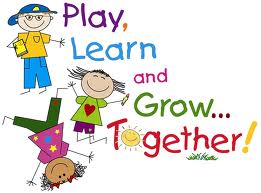 	Mrs. Henderson    Friday, October 2, 2020This week in 2nd Grade…	In Religion we learned about the Golden Calf and the Snake on a Pole, as we continued following the Israelites on their journey through the wilderness.  During Reading we learned what a fable is and the lesson of kindness as we read “The Lion and the Mouse”. During Phonics and Language we learned all about nouns.  During Math we worked with expanded form, compared and ordered numbers, and practiced identifying 1 more and 1 less, 10 more and 10 less.  During Science we learned about physical properties of matter and measured mass.  During History we learned about communities and neighborhoods.  We also worked with map grids or coordinate graphs.  _______________________________________________________________________________________________________________________________________________________________________________________________________Homework reminders for the week of October 5-9:Spelling:CCwrenknotknifewritephonegraphwrapwristphaseknitChallenge Words1. photo2. known                           3. alphabet*Students should practice spelling words at home so they are ready to test Friday.    ___________________________________________________________________________________________________________________________________________________________________________________________________________Memory Work:  As Moses lifted up the serpent in the wilderness, so must the Son of Man be lifted up, that whoever believes in Him may have eternal life.  John 3:14-15*Students should practice memory work at home so they are ready to say it by Friday.  ___________________________________________________________________________________________________________________________________________________________________________________________________________Reading/Vocabulary:  We will be reading the next story in our Readers, “Corduroy”	Vocabulary:  palace, yanked, escalator, fastened, dashing___________________________________________________________________________________________________________________________________________________________________________________________________________AR (Accelerated Reader): Students should be encouraged to read for AR!  In 2nd grade, AR medals are awarded when a student reaches 5, 15, 25, 40, 60, 80 and 100 points.  Students may take AR tests throughout the week as they are ready.  My child’s AR Progress: _________ pointsUpcoming Events:  No School, Columbus Day					Monday, October 12End of 1st Quarter					Friday, October 16Noon Release  						Friday, October 23Parent Conferences 					TBAStar Student: Each child will have an opportunity to be our Star Student.  When a child is Star Student, he/she can do each of the following at some point during the week:Fill out the Star Student poster hanging in the classroomShare his/her “It’s All About Me” Poster with the class (students may choose to share other special class projects during this time as well)Bring pictures to help tell the class about his/her family, hobbies, etc.Bring a snack/treat to share with the class at some point during the weekAnnabel Zitting is the next Star StudentBlessed To Serve,    Mrs. Henderson				mrs.henderson@trinityschoolsa.comWeekly Quiz/Test Reminder: September 30 – October 4Weekly Quiz/Test Reminder: September 30 – October 4MondayTuesdayWednesday Math Ch 3 TestThursdayFridayMemory Work is Due; Spelling Test, Reading Comprehension Test, Vocabulary Quiz and History Ch 2 Test